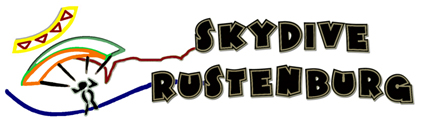 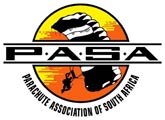 Registration FormSouth African Skydiving National Championship 2017ContactDanelle (Admin): 079 345 7058 Email: skydivenationals2017@gmail.comSkydiver InformationTotal Jumps in the PASTREGISTRATION FEESRegistration fee per competitor or team member regardless of number of events entered will be R1200 / per competitor or team member  – this will include an event T Shirt, goodie bag, RSC daily membership and the closing ceremony function and meal.Current PASA and SSA membership is required to participate in the 2017 National Championships – failure to comply shall result in disqualification from the event. Close of Registration		:	12h00 on 13th April 2017Late registration(s) close	:	12h00 on 26th April 2017 at additional R1000 per personJUMP RATE & ALTITUDE-  5000ft agl (or below) i.e. all Accuracy Events					-	R250 / jump- 11000ft agl (or below) i.e. all CF events, FS 2way, FS 4way & WS 2way		-	R300 / jump- 13000ft agl i.e. all AE events, FS 8way, VFS & WS Performance		-	R330 / jumpFirst NamesSurnameAddressDate of BirthID NumberCell NumberEmail AddressMedical Aid SchemeMedical NrNationalityGenderWeightHeightNext of KinCell NumberAddressRelationshipPASA LicencePASA NumberCurrent DropzoneCurrent C.IMain SizeReserve SizeReserve Pack DateT-Shirt SizeAre you camping?Do you require evening meals from canteen?3 Months1 YearTotal JumpsBankFNBAccount Number625 555 395 04Account TypeCheque AccountBranch Code260246Reference NumberName+Registration or JumpsEmail POP ToSkydivenationals2017@gmail.comDiscipline/EventNo. of RoundsExit Altitude (AGL)Cost Per Competitor( Excl Registration / Camera )Canopy FormationCanopy FormationCanopy Formation2 way Sequential8 rounds6000ftR24004 way Rotations8 rounds7000ftR24004 way Sequential8 rounds8200ftR2400Formation SkydivingFormation SkydivingFormation Skydiving2 way Novice6 rounds10000ftR18002 way Open6 rounds10000ftR18004 way Novice6 rounds10000ftR18004 way Intermediate6 rounds10000ftR18004 way Open10 rounds10000ftR30008way Open10 rounds13000ftR33002 way Vertical Formation Skydiving6 rounds13000ftR19804 way Vertical Formation Skydiving8 rounds13000ftR2640Artistic EventsArtistic EventsArtistic EventsFreestyle Open7 rounds13000ftR2310Freefly Open7 rounds13000ftR2310Freefly Intermediate7 rounds13000ftR2310WingsuitingWingsuitingWingsuitingPerformance Flying9 rounds12000ftR29702 way Acrobatic Flying7 rounds10500ftR2100Freefall Style & Accuracy LandingFreefall Style & Accuracy LandingFreefall Style & Accuracy LandingFreefall Style5 rounds7200ftR1500Accuracy Landing10 rounds3300ftR2500Event PriorityEvents ParticipatingTeam Name1234